Temat: Rządy parlamentarne.1. Sejm ustawodawczy i mała konstytucja 20 II 1919 r. 	22 XI 1918 r. Piłsudski uznał nadrzędna role sejmu ustawodawczego który został wybrany w pięcioprzymiotnikowych wyborach: bezpośrednich, powszechnych, równych, tajnych i proporcjonalnych. Wybory obyły się 26 I 1919 r. w Królestwie Polskim i Galicji Zachodniej. Pozostałe terytoria jeszcze do Polski nie należały lub trwały tam walki. Frekwencja wahała się od 60 do 90%. Ogółem w ławach poselskich (po dokoptowaniu posłów z innych regionów) zasiadły 394 osoby. Najwięcej głosów zdobyła prawicowa Narodowa Demokracja (35,8%), partie centrowe 33,2% i lewicowe 26,9%. Pozostałe miejsca zajęły mniejszości narodowe. KPRP nie wzięła udziału w wyborach. Inauguracja obrad miała miejsce 10 II, a 20 II 1919 r. sejm przyjął małą konstytucję, która tymczasowo regulowała prawa i obowiązki władzy. Najwyższym organem władzy ustawodawczej był jednoizbowy sejm. Władzę wykonawczą miał Naczelnik Państwa i odpowiedzialna przed sejmem Rada Ministrów. Każdy akt prawny Naczelnika wymagał kontrasygnaty, a wybór RM odbywał się w porozumieniu z sejmem. Naczelnik nie miał inicjatywy ustawodawczej i nie mógł rozwiązać sejmu. Była to przewaga władzy ustawodawczej nad wykonawczą. Korzystając z tekstu na str. 435., podaj strukturę narodowościowo-religijna obywateli Polski. 388 tys. km2, 27 mln mieszkańców, Polacy stanowili 69%, 25% ludzi mieszkało w miastach. Na wsi  przewaga biednych chłopów. 2. Reforma rolna. Były duże trudności z uchwaleniem reformy, bo przeciwna jej była prawica. Na wschodzie Polski posiadano nawet ponad 100 tys. ha. 1% ludzi posiadał 40% ziemi,  2/3 społeczeństwa miało działki od 1-5 ha. W czasie wojny polsko-bolszewickiej sejm jednogłośnie przyjął ustawę o parcelacji (podziałowi) działek większych od 180 ha, a na Kresach większych niż 400 ha. Odszkodowanie miało wynosić połowę ceny rynkowej. Niezgodność ustawy z konstytucją wstrzymała jej realizację. Reformę uchwalono ponownie w XII 1925 r. Parcelacji podlegały działki powyżej  oraz powyżej  na Kresach Wschodnich. (uprzemysłowione do , w miastach do .). Ziemię sprzedawano po cenach rynkowych, limit roczny wynosił 200 tysięcy ha. Proces był skomplikowany i powolny, nie przyniósł spodziewanych efektów.3. Konstytucja marcowa 17 III 1921 r.  	Powołana w II 1919 r. Komisja Konstytucyjna starała się rozwiązać problem ustrojowy: czy Polska ma być republiką ludową z jednoizbowym parlamentem, powszechnymi wyborami prezydenta, czy republiką parlamentarną z dwuizbowym parlamentem i prezydentem wybieranym przez deputowanych. Narodowa Demokracja starała się zmniejszyć rolę prezydenta z obawy, że może nim zostać Piłsudski. 	Konstytucja zapewniała Polakom wolność przekonań, druku, słowa, równość wobec prawa, nienaruszalność własności prywatnej. Władzę ustawodawczą miał sejm (444) i senat (111). Sejm miał inicjatywę ustawodawczą, senat veto zawieszające na 30 dni. Kadencja trwała 5 lat. Sejm mógł za zgodą 2/3 posłów sam się rozwiązać, prezydent mógł rozwiązać sejm za zgodą 3/5 senatorów. Wybory do sejmu były pięcioprzymiotnikowe. Czynne prawo wyborcze przysługiwało obywatelom –do sejmu w wieku 21 lat, do senatu w wieku 25 lat. Odpowiednio wiek biernego prawa wyborczego wynosił 25 i 40  lat. 	Zgromadzenie Narodowe wybierało prezydenta na 7 lat. Jego akty prawne wymagały kontrasygnaty. Reprezentował Polskę na arenie międzynarodowej, zwoływał posiedzenia sejmu, nie miał jednak inicjatywy ustawodawczej. Rada Ministrów odpowiadała politycznie przed sejmem. Władzę sądowniczą miały niezawisłe sądy. Na podstawie tekstu na str. 437., wskaż kompetencje prezydenta w zakresie wojskowości i polityki zagranicznej. Jest zwierzchnikiem sił zbrojnych, mianuje na czas wojny naczelnego wodza:  Reprezentuje Polskę na zew., przyjmuje przedstawicieli dyplomatycznych, zawiera umowy międzynarodowe, część umów wymaga ratyfikacji sejmu, wypowiada wojnę i zawiera pokój za zgoda sejmu.4. Wybory parlamentarne i prezydenckie.	Wybory wyznaczono na 5/12 XI 1922 r. Zgłoszono 19 list partii i bloków wyborczych. Prawica zawarła koalicję pod nazwą Chrześcijański związek Jedności Narodowej (Chjena). Partie centrowe i lewicowe działały w rozproszeniu. Komuniści działali w Związku Proletariatu Miast i Wsi. Swe listy miały także mniejszości narodowe. Na podstawie źródła statystycznego na str. 438., podaj kto wygrał wybory? Prawica	Zgromadzenie narodowe 9 XII 1922 r. wybrało prezydentem zgłoszonego przez PSL-Wyzwolenie Gabriela Narutowicza. O jego wyborze zadecydowały glosy lewicy i mniejszości narodowych. Został zamordowany 16 XII w galerii Zachęta przez działacze endecji, malarza Eligiusza Niewiadomskiego. Zastąpił go marszałek sejmu Maciej Rataj. Kolejnym prezydentem został Stanisław Wojciechowski, współpracownik Piłsudskiego z PPS. Premierem rządu został wybrany Władysław Sikorski. Głównym zadanie rządu miało być uspokojenie radykalnych nastrojów i walka z kryzysem ekonomicznym. Rząd Sikorskiego podał się do dymisji w V 1923 r. Władzę przejął Chjeno-Piast z Wincentym Witosem. W kraju szalała inflacja. W Krakowie doszło do walk ulicznych, zginęły 32 osoby. 19 XII 1923 r. powołany ponadpartyjny rząd Władysława Grabskiego. Był on także ministrem skarbu. $.  I – 1923 1$-28 tys. marek polskich, X – milion, XII – 6 mln, II 1924 – 9 mln. 01 IV 1924 r. przeprowadził on reformę walutową. W miejsce marki polskiej wprowadził złotego polskiego. 1 złoty=5,18 $ oraz milion 800 tys. marek polskich. Powołał do życia Bank Polski, zredukował wydatki, zmniejszył pensje urzędników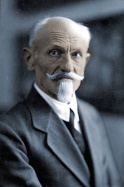 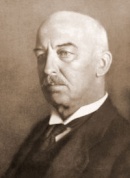 